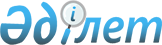 О внесении изменений и дополнений в постановление Правительства Республики Казахстан от 27 мая 2000 года N 806
					
			Утративший силу
			
			
		
					Постановление Правительства Республики Казахстан от 28 января 2003 года N 96. Утратило силу постановлением Правительства РК от 6 октября 2006 года N 965




      Постановление Правительства Республики Казахстан от 28 января 2003 года N 96 утратило силу постановлением Правительства РК от 6 октября 2006 года N 


 965 


.





 



 



      Правительство Республики Казахстан постановляет:




      1. Внести в 
 постановление 
 Правительства Республики Казахстан от 27 мая 2000 года N 806 "Об утверждении Правил возмещения затрат на медицинскую помощь" (САПП Республики Казахстан, 2000 г., N 24, ст. 285) следующие изменения и дополнения:



      в Правилах возмещения затрат на медицинскую помощь, утвержденных указанным постановлением:



      в пункте 1:



      абзац третий изложить в следующей редакции:



      "заработная плата работников, в том числе премирование и материальная помощь (при наличии экономии фонда оплаты труда), оплата сверхурочной работы, работы в праздничные и выходные дни";



      абзацы десятый и одиннадцатый исключить;



      дополнить абзацами следующего содержания:



      "командировочные расходы;



      услуги, работы, оказываемые юридическими и физическими лицами по договору, в том числе банковские услуги;



      обязательный технический осмотр медицинских автотранспортных средств;



      санитарная обработка внутренних помещений зданий и прилегающей к ним территории, стерилизация медицинского инструментария;



      охрана здания (объекта) и прилегающей к нему территории;



      арендная плата по основным средствам";



      в пункте 3:



      абзац четвертый изложить в следующей редакции:



      "заработная плата работников, в том числе премирование и материальная помощь (при наличии экономии фонда оплаты труда), оплата сверхурочной работы, работы в праздничные и выходные дни;";



      абзацы одиннадцатый и двенадцатый исключить;



      дополнить абзацами следующего содержания:



      "командировочные расходы;



      услуги, работы, оказываемые юридическими и физическими лицами по договору, в том числе банковские услуги;



      обязательный технический осмотр медицинских автотранспортных средств;



      санитарная обработка внутренних помещений зданий и прилегающей к ним территории, стерилизация медицинского инструментария;



      охрана здания (объекта) и прилегающей к нему территории;



      арендная плата по основным средствам";



      в абзаце первом пункта 6 после слова "помощь" дополнить словами ", рассчитанных на основе нормативов расходов";



      в пункте 7:



      абзац пятый изложить в следующей редакции:



      "заработная плата работников, в том числе премирование и материальная помощь (при наличии экономии фонда оплаты труда), оплата сверхурочной работы, работы в праздничные и выходные дни;";



      абзацы тринадцатый и четырнадцатый исключить;



      дополнить абзацами следующего содержания:



      "командировочные расходы;



      услуги, работы, оказываемые юридическими и физическими лицами по договору, в том числе банковские услуги;



      обязательный технический осмотр медицинских автотранспортных средств;



      санитарная обработка внутренних помещений зданий и прилегающей к ним территории, стерилизация медицинского инструментария;



      охрана здания (объекта) и прилегающей к нему территории;



      арендная плата по основным средствам;";



      в абзаце седьмом пункта 8 после слова "помощь" дополнить словами ", рассчитанных на основе нормативов расходов".




      2. Настоящее постановление вступает в силу со дня подписания.


      Премьер-Министр




      Республики Казахстан


					© 2012. РГП на ПХВ «Институт законодательства и правовой информации Республики Казахстан» Министерства юстиции Республики Казахстан
				